Same-day patientExported from METEOR(AIHW's Metadata Online Registry)© Australian Institute of Health and Welfare 2024This product, excluding the AIHW logo, Commonwealth Coat of Arms and any material owned by a third party or protected by a trademark, has been released under a Creative Commons BY 4.0 (CC BY 4.0) licence. Excluded material owned by third parties may include, for example, design and layout, images obtained under licence from third parties and signatures. We have made all reasonable efforts to identify and label material owned by third parties.You may distribute, remix and build on this website’s material but must attribute the AIHW as the copyright holder, in line with our attribution policy. The full terms and conditions of this licence are available at https://creativecommons.org/licenses/by/4.0/.Enquiries relating to copyright should be addressed to info@aihw.gov.au.Enquiries or comments on the METEOR metadata or download should be directed to the METEOR team at meteor@aihw.gov.au.Same-day patientIdentifying and definitional attributesIdentifying and definitional attributesMetadata item type:Glossary ItemMETEOR identifier:327270Registration status:Health!, Standard 01/03/2005 National Health Performance Authority (retired), Retired 01/07/2016Tasmanian Health, Standard 05/09/2016Definition:A same-day patient is a patient who is admitted and separates on the same date, and who meets one of the following minimum criteria:that the patient receive same-day surgical and diagnostic services as specified in bands 1A, 1B, 2, 3, and 4 but excluding uncertified type C Professional Attention Procedures within the Health Insurance Basic Table as defined in s.4 (1) of the National Health Act 1953 (Commonwealth),that the patient receive type C Professional Attention Procedures as specified in the Health Insurance Basic Table as defined in s.4 (1) of the National Health Act 1953 (Commonwealth) with accompanying certification from a medical practitioner that an admission was necessary on the grounds of the medical condition of the patient or other special circumstances that relate to the patient.Context:Admitted patient care.Collection and usage attributesCollection and usage attributesComments:Same-day patients may be either intended to be separated on the same day, or intended overnight-stay patients who left of their own accord, died or were transferred on their first day in the hospital.Treatment provided to an intended same-day patient who is subsequently classified as an overnight-stay patient shall be regarded as part of the overnight episode.Non-admitted (emergency or outpatient) services provided to a patient who is subsequently classified as an admitted patient shall be regarded as part of the admitted episode. Any occasion of service should be recorded and identified as part of the admitted patient's episode of care.Data on same-day patients are derived by a review of admission and separation dates.Source and reference attributesSource and reference attributesOrigin:National Health Data CommitteeRelational attributesRelational attributesRelated metadata references:Is re-engineered from  Same-day patient, version 1, DEC, NHDD, NHIMG, Superseded 01/03/2005 .pdf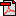  (14.5 KB)No registration statusMetadata items which use this glossary item:Activity based funding: Admitted acute hospital care DSS 2013-2014 Independent Hospital Pricing Authority, Superseded 01/03/2013
Admitted acute care activity based funding DSS 2012-2013Independent Hospital Pricing Authority, Superseded 31/10/2012
Admitted patient care NBEDS 2020-21Health!, Superseded 05/02/2021
Admitted patient care NBEDS 2021-22Health!, Superseded 17/12/2021
Admitted patient care NBEDS 2022–23Health!, Standard 17/12/2021
Admitted patient care NMDSHealth!, Superseded 07/12/2005
Admitted patient care NMDS 2006-07Health!, Superseded 23/10/2006
Admitted patient care NMDS 2007-08Health!, Superseded 05/02/2008
Admitted patient care NMDS 2008-09Health!, Superseded 04/02/2009
Admitted patient care NMDS 2009-10Health!, Superseded 22/12/2009
Admitted patient care NMDS 2010-11Health!, Superseded 18/01/2011
Admitted patient care NMDS 2011-12Health!, Superseded 11/04/2012
Admitted patient care NMDS 2012-13Health!, Superseded 02/05/2013
Admitted patient care NMDS 2013-14Health!, Superseded 11/04/2014
Admitted patient care NMDS 2014-15Health!, Superseded 13/11/2014
Admitted patient care NMDS 2015-16Health!, Superseded 10/11/2015
Admitted patient care NMDS 2016-17Health!, Superseded 05/10/2016
Admitted patient care NMDS 2017-18Health!, Superseded 25/01/2018
Admitted patient care NMDS 2018-19Health!, Superseded 12/12/2018
Admitted patient care NMDS 2019-20Health!, Superseded 18/12/2019
Admitted patient care NMDS 2020–21Health!, Superseded 05/02/2021
Admitted patient care NMDS 2021–22Health!, Superseded 20/10/2021
Admitted patient care NMDS 2022–23Health!, Standard 20/10/2021
Admitted patient mental health care NMDSHealth!, Superseded 07/12/2005
Admitted patient mental health care NMDSHealth!, Superseded 23/10/2006
Admitted patient mental health care NMDS 2007-08Health!, Superseded 05/02/2008
Admitted patient mental health care NMDS 2008-09Health!, Superseded 04/02/2009
Admitted patient mental health care NMDS 2009-10Health!, Superseded 05/01/2010
Admitted patient mental health care NMDS 2010-11Health!, Superseded 18/01/2011
Admitted patient mental health care NMDS 2011-12Health!, Superseded 07/12/2011
Admitted patient mental health care NMDS 2012-13Health!, Superseded 02/05/2013
Admitted patient mental health care NMDS 2013-14Health!, Superseded 15/10/2014
Admitted patient mental health care NMDS 2014-15Health!, Superseded 04/02/2015
Admitted patient mental health care NMDS 2015-16Health!, Superseded 19/11/2015
Admitted subacute and non-acute hospital care NBEDS 2021–22Health!, Superseded 20/10/2021
Admitted subacute and non-acute hospital care NBEDS 2022–23Health!, Standard 20/10/2021
Episode of admitted patient care—intended length of hospital stayHealth!, Standard 01/03/2005Tasmanian Health, Standard 05/09/2016
Episode of admitted patient care—length of stay (excluding leave days)Health!, Standard 01/03/2005 National Health Performance Authority (retired), Retired 01/07/2016Tasmanian Health, Standard 05/09/2016
Episode of admitted patient care—length of stay (including leave days), total N[NN]Health!, Superseded 04/07/2007
Episode of admitted patient care—length of stay (including leave days), total N[NN]Health!, Standard 04/07/2007
Episode of admitted patient care—number of leave days, total N[NN]Health!, Standard 01/03/2005Tasmanian Health, Standard 06/09/2016
Establishment—number of hospital patient days including unqualified days for newborns, total N[N(7)]Health!, Recorded 27/08/2014
Establishment—number of hospital patient days under Staphylococcus aureus bacteraemia surveillance, total days N[NNNNN]Health!, Standard 25/01/2018
Establishment—number of hospital patient days under Staphylococcus aureus bloodstream infection surveillance, total days N[NNNNN]Health!, Qualified 16/03/2022
Establishment—number of patient days under infection surveillance monitoring, total days N[N(7)] National Health Performance Authority (retired), Retired 01/07/2016
Establishment—number of patient days, total N[N(7)]Health!, Standard 01/03/2005 National Health Performance Authority (retired), Retired 01/07/2016
Healthcare-associated infections NBEDS 2016-2021Health!, Standard 25/01/2018
Healthcare-associated infections NBEDS 2021–Health!, Qualified 16/03/2022